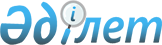 Об утверждении Правил конкурсного замещения должностей научно-педагогического (профессорско-преподавательского состава, научных работников) персонала высших учебных заведений
					
			Утративший силу
			
			
		
					Приказ и.о. Министра образования и науки Республики Казахстан от 18 ноября 2004 года N 949. Зарегистрирован в Министерстве юстиции Республики Казахстан 22 декабря 2004 года N 3299. Утратил силу приказом Министра образования и науки Республики Казахстан от 14 декабря 2007 года N 635.



      


Сноска. Приказ и.о. Министра образования и науки РК от 18 ноября 2004 года N 949 утратил силу приказом Министра образования и науки РК от 14 декабря 2007 года 


 N 635 


 (вводится в действие по истечении 10 календарных дней со дня его первого официального опубликования).



      Во исполнение 
 распоряжения 
 Премьер-Министра Республики Казахстан от 22 октября 2004 года N 319-р "О мерах по реализации Закона Республики Казахстан "О внесении изменений и дополнений в Закон Республики Казахстан "Об образовании" ПРИКАЗЫВАЮ:



      1. Утвердить прилагаемые Правила конкурсного замещения должностей научно-педагогического (профессорско-преподавательского состава, научных работников) персонала высших учебных заведений.



      2. Департаменту высшего и послевузовского образования (Курманалиев К.А.) представить в установленном порядке настоящий приказ на государственную регистрацию в Министерство юстиции Республики Казахстан.



      3. Настоящий приказ вступает в силу со дня государственной регистрации.



      4. Контроль за исполнением настоящего приказа оставляю за собой.


      

и.о. 

Министра





Утверждены               



и.о. приказом Министра образования  



и науки Республики Казахстан    



от 18 ноября 2004 года N 949    



Правила конкурсного замещения должностей 






научно-педагогического (профессорско-преподавательского 






состава, научных работников) персонала высших учебных заведений





1. Общие положения



      1. Правила конкурсного замещения должностей научно-педагогического (профессорско-преподавательского состава, научных работников) персонала высших учебных заведений (далее - Правила) разработаны в соответствии с 
 Законом 
 Республики Казахстан "Об образовании".



      2. Настоящие Правила определяют порядок и условия конкурсного замещения должностей научно-педагогического персонала высших учебных заведений.



      3. Правила разработаны в целях установления эффективной кадровой политики с широким использованием демократических, правовых и экономических методов ее формирования, обеспечения условий для инициативы и самостоятельности, правовой и социальной защищенности работника с учетом его индивидуальных способностей и профессиональных знаний, повышения взаимной ответственности сторон. 



      4. Правила распространяются на конкурсное замещение должностей штатных преподавателей, научных работников, предусмотренных штатным расписанием высшего учебного заведения. Штатным преподавателем является преподаватель, занимающий должность, предусмотренную штатным расписанием одного вуза и выполняющий на основании индивидуального трудового договора полную учебную нагрузку по всем видам учебной, учебно-методической и научно-исследовательской работы. 



      Должности научных работников замещаются на конкурсной основе с учетом программно-целевого финансирования научной деятельности высшего учебного заведения.



      5. Конкурсный отбор кандидатов на замещение должностей научно-педагогического персонала проводится в соответствии с квалификационными характеристиками должностей научно-педагогических работников. 



      6. Должности научно-педагогического персонала замещаются на конкурсной основе на срок не менее 3 лет. 



2. Объявление о конкурсе



      7. Высшее учебное заведение объявляет конкурс на замещение должностей научно-педагогического персонала, сроки избрания и окончания индивидуального трудового договора которых истекают в данном семестре, а также на вакантные должности. 



      8. Конкурс на замещение вакантных должностей научно-педагогического персонала и информация о вакантных должностях объявляется через средства массовой информации, включая средства информации высшего учебного заведения. 



      9. Срок подачи заявлений на конкурс вакантных должностей - не позднее одного месяца со дня опубликования объявления. 



      10. Выборы по конкурсу и заключение индивидуального трудового договора проводятся не позднее чем через два месяца после окончания срока подачи заявления и не ранее двух месяцев окончания срока действующего индивидуального трудового договора.



      11. В случае несоблюдения установленных сроков конкурс и информация о вакантных должностях объявляется заново. 




 


3. Формирование конкурсной комиссии



      12. Конкурсная комиссия по отбору кандидатов на замещение должностей научно-педагогического персонала (далее - конкурсная комиссия) создается приказом руководителя высшего учебного заведения. 



      13. Конкурсная комиссия определяет формы, процедуры, конкретные сроки проведения конкурса, проводит анализ конкурсной документации, выносит решение по итогам конкурса.



      14. Основные задачи работы конкурсной комиссии: предоставление всем равных возможностей для участия в конкурсе; обеспечение добросовестной конкуренции среди участников конкурса; осуществление контроля за соблюдением объективности, гласности проведения конкурса. 



      15. Конкурсная комиссия создается в следующем составе: председатель конкурсной комиссии - руководитель (заместитель руководителя) высшего учебного заведения, заместитель председателя, секретарь и члены комиссии. 



      16. Персональный состав конкурсной комиссии и сроки ее полномочий определяются ученым советом высшего учебного заведения и утверждаются соответствующим приказом руководителя высшего учебного заведения. 



4. Прием и рассмотрение документов участников конкурса



      17. Лица, желающие участвовать в конкурсе, с последующим заключением индивидуального трудового договора, подают заявление на имя руководителя высшего учебного заведения с приложением следующих документов: личный листок по учету кадров, автобиография, копии дипломов о высшем образовании и ученой степени (в вузах искусства и культуры должности доцентов, профессоров могут быть замещены крупными специалистами, не имеющими соответствующего ученого звания и ученой степени, обладающими большим опытом практической работы по данной специальности), аттестата об ученом звании, заверенные в установленном порядке, список научных работ и изобретений, характеристика с последнего места работы.



      18. Лица, работающие в данном высшем учебном заведении, для участия в конкурсе или занятия должности по индивидуальному трудовому договору подают на имя руководителя высшего учебного заведения заявление, сдают характеристику и список научных работ и изобретений.



      Документы лиц, желающих участвовать в конкурсе на должности профессорско-преподавательского состава, направляются с визой руководителя высшего учебного заведения на кафедру для предварительного заключения.



      Документы лиц, желающих участвовать в занятии должности руководителя кафедры, направляются с визой руководителя высшего учебного заведения на кафедру и факультет для предварительного заключения. 



      В этом случае заседание кафедр проводит декан факультета.



      19. Конкурсные материалы предварительно рассматриваются на заседании соответствующей кафедры, которая выносит заключение, носящее рекомендательный характер.



      20. Лица, участвующие в конкурсе, отчитываются на заседании кафедры о научно-педагогической деятельности за период, предшествующий конкурсу. Кафедра вправе предложить претендентам прочесть пробные лекции или провести другие учебные занятия и по их итогам принять рекомендации.



      21. Кафедра по каждому кандидату принимает открытым или тайным голосованием простым большинством голосов штатных преподавателей кафедры соответствующее заключение, которое направляется в конкурсную комиссию.



      22. Заключение кафедры о кандидатуре руководителя кафедры подписывает декан факультета, проводивший заседание кафедры.



      23. Заключение общевузовской кафедры о кандидатуре руководителя кафедры подписывает заместитель руководителя высшего учебного заведения, проводивший заседание кафедры.



      24. Участники конкурса и претенденты на должность руководителя кафедры могут присутствовать на заседании кафедры и быть ознакомлены по их желанию с ее заключением.




 


5. Порядок избрания по конкурсу



      25. Конкурсный отбор кандидатов на замещение должностей научно-педагогического персонала проводится на основе аналитического обобщения итогов деятельности претендентов в форме анкетирования, экспертной оценки, тестирования, собеседования, творческих отчетов, защиты авторских разработок. 



      26. Целью собеседования является оценка профессиональных и личностных качеств кандидатов с учетом квалификационных требований, особенностей конкретного высшего учебного заведения, на вакантную должность которого объявлен конкурс.



      27. По каждой кандидатуре на заседании конкурсной комиссии оглашается заключение кафедры, факультета с соответствующей рекомендацией. 



      28. После этого конкурсная комиссия открытым голосованием принимает решение о включении кандидатуры на данную должность в единый бюллетень для тайного голосования.



      29. Согласие или несогласие с кандидатурой выражается словами "согласен" или "не согласен" против фамилий каждого кандидата. Если голосующий не вычеркнул из бюллетеня ни одного слова или вычеркнул оба, то бюллетень считается недействительным.



      30. Для подсчета голосов конкурсная комиссия перед началом тайного голосования избирает счетную комиссию в составе не менее трех членов комиссии. Счетная комиссия оглашает результаты голосования по каждой кандидатуре. Протокол счетной комиссии утверждается конкурсной комиссией и приобщается к материалам конкурса.



      31. Решение конкурсной комиссии при проведении конкурса является действительным, если в голосовании участвовало не менее 2/3 ее членов. Избранным считается кандидат, получивший 50% и более голосов присутствующих членов конкурсной комиссии.



      32. Если при проведении конкурса, в котором участвовало 2 или более кандидатов, голоса разделились поровну, производится повторное голосование на этом же заседании конкурсной комиссии после объявления результатов и дополнительного обсуждения.



      Решение конкурсной комиссии, принятое тайным голосованием, является окончательным, если оно принято с соблюдением настоящих Правил.



      Лица, участвующие в конкурсе, имеют право присутствовать на заседании конкурсной комиссии.



      33. По результатам голосования конкурсная комиссия принимает рекомендации по каждому претенденту на вакантную должность с формулировкой (рекомендуется ректору вуза) или (не рекомендуется ректору вуза) для заключения индивидуального трудового договора.



      С результатами конкурса и рекомендациями конкурсной комиссии секретарь комиссии знакомит лиц, участвовавших в нем.



      34. Лица, работающие в высшем учебном заведении, не избранные по конкурсу на должности в сроки, установленные настоящими Правилами, а также не подавшие заявления для участия в конкурсе, освобождаются от работы в вузе в связи с истечением срока индивидуального трудового договора.



      35. При объединении или разделении кафедр досрочные выборы профессорско-преподавательского состава не проводятся.



      36. Должность руководителя вновь организованной кафедры или при объединении кафедр объявляется вакантной и до избрания по конкурсу замещается путем заключения индивидуального трудового договора.



      37. На вакантную должность руководителя кафедры до заключения индивидуального трудового договора руководитель высшего учебного заведения имеет право возлагать исполнение обязанности на одного из ведущих преподавателей на срок до одного года.



      38. При разделении кафедры ее руководитель назначается на должность руководителя одной из вновь организованных кафедр приказом руководителя. Должность руководителя другой кафедры возлагается на одного из ведущих преподавателей и объявляется вакантной.



      39. Решение конкурсной комиссии об избрании лица по конкурсу является основанием для заключения индивидуального трудового договора на должности научно-педагогического персонала высшего учебного заведения.



      40. Лица, принимаемые на преподавательскую работу на условиях почасовой оплаты, зачисляются приказом руководителя высшего учебного заведения и к категории штатных преподавателей не относятся.




 


6. Порядок обжалования



      41. Участники конкурса и кандидаты имеют право обжаловать решение конкурсной комиссии у руководителя высшего учебного заведения или в судебном порядке.



      42. Руководитель высшего учебного заведения рассматривает поступившую жалобу на решение конкурсной комиссии и в случаях обнаружения нарушения настоящих правил может предложить конкурсной комиссии полностью или частично отменить принятое решение.



      43. Предложение руководителя высшего учебного заведения рассматривается конкурсной комиссией на ее заседании в прежнем составе. На данном заседании конкурсная комиссия отменяет раннее принятое решение и выносит новое. Конкурсная комиссия извещает о принятом решении руководителя высшего учебного заведения и участника конкурса, подавшего жалобу, в пятидневный срок с момента принятия решения.



      44. В случае отмены конкурсной комиссией ранее принятого решения процедура заседания комиссии проводится заново с участием тех же кандидатов и претендентов.



      45. Участники конкурса, а также руководитель высшего учебного заведения имеют право знакомиться с конкурсными документами и результатами конкурса.

					© 2012. РГП на ПХВ «Институт законодательства и правовой информации Республики Казахстан» Министерства юстиции Республики Казахстан
				